Taken Technische Commissie VCB	Functienaam:				Technische Commissie	De voorzitter van de TC wordt gekozen door:				Leden Volleybalclub Blijham	De overige leden van de TC worden	Aangewezen door het bestuur	De voorzitter van de TC wordt vervangen door:				Eén van de overige leden van de TC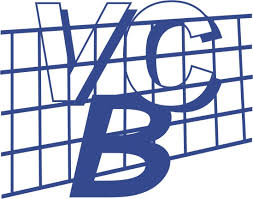 Verantwoordelijkheden / bevoegdheden:De technische commissie is, in samenwerking met de overige bestuursleden, verantwoordelijk voor het totale volleybalbeleid en het naleven van de statuten en het huishoudelijk reglement.De technische commissie is verantwoordelijk voor het geven van goede en beargumenteerde adviezen aan het bestuur over alle technische zaken, waaronder de opzet van de trainingen, teamindeling en teambegeleiding. Hoofdtaken:Regelmatig contact (1x per kwartaal, begin seizoen, kerst, maart/april) met trainers aangaande:      - Team samenstelling, verbeterpunten etc.           - Wensen m.b.t. opleiding en eventueel bijscholing trainers      - Overige voorkomende zaken aangaande trainersRegelmatig contact (1x per kwartaal, begin seizoen, kerst, maart/april) met aanvoerders en/of coaches aangaande:                 - Verloop competitie                 - Punten aangaande training                 - Punten aangaande teamsamenstelling                 - Overige voorkomende zaken binnen teamsAdvies uitbrengen aan het bestuur over de kaders die worden gehanteerd bij het maken van teamindelingenIn gezamenlijk overleg met de trainers en coaches voorstellen/adviezen uitbrengen aan het bestuur betreffende teamindeling, opzet van trainingen, etc.Voorstellen/adviezen uitbrengen aan het bestuur in welk(e) team(s) het komende seizoen zo mogelijk extra wordt geïnvesteerd om zo hoog mogelijk te komenLeden begeleiden bij technische vraagstukken of problematiekFunctie eisen:KennisKennis en affiniteit met VolleybalKennis van de VerenigingKennis van het regelement van de NevoboKennis van het werken met Google DriveGoede contactuele eigenschappenVaardighedenContactonderhoudend vermogen Goede sociale en ICT-vaardighedenAdministratieve vaardighedenBenodigde tijd:8x per jaar een bestuursvergadering1x per jaar een Algemene Leden VergaderingNaast het vergaderen ongeveer 1-2 uur per week